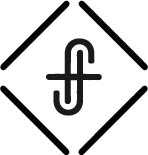 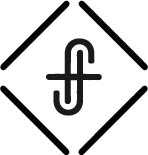 Whole People – What do I do with this hole in my life?Everyone has a hole that keeps them from being whole.Whole Gospel – Does God really care about me?When you find your life in Jesus, you can trust Jesus with the life you have found. Whole World – Is my story worth telling?Have you ever told someone that you follow Jesus? Have you ever told someone that Jesus is your Lord and Savior? Is my story worth telling?What difference does following Jesus make in your life? Christian Atheism – believing in God and yet living as if He does not exist.This is the “So what?” question we all have to ask.  So you believe in God or Jesus, “So what?” You have to answer “So what?” to share “What’s so!”This is God’s Story.My life has purpose and meaning when built on the foundation of God’s story.The next day he saw Jesus coming toward him, and said, “Behold, the Lamb of God, who takes away the sin of the world!					John 1:29The lamb of God that takes away the sin of the world ... the one who comes to seek and save the lost ... the one who defeats our enemy, Satan, sin, death and the grave. “For God so loved the world, that he gave his only Son, that whoever believes in him should not perish but have eternal life. For God did not send his Son into the world to condemn the world, but in order that the world might be saved through him.				John 3:16–17God’s story shapes us. We do not write ourselves into God’s storyline, rather God writes us into His story. In this sense, God’s story is an ongoing story – and we are a part of it! My life makes sense when viewed through God’s story.He answered, “Whether he is a sinner I do not know. One thing I do know, that though I was blind, now I see.”							John 9:25We all have a story worth telling … what is yours?Without Jesus, I would be ______________! Once I was _______________! But now I am ________________!Closed, OpenLost, FoundPurposeless, Life of MeaningAddicted, Set FreeLived a Lie, Live in the lightSpiritually Sick, Eternally WellBroken, WholeLonely, Never aloneAnxious, PeacefulAngry, JoyfulUnlovable, Unconditionally LovedSearching, Found a familyHomeless, At homeFriendless, FamilyPoor, Rich in loveGreedy, GenerousLustful, Pure in ChristPrideful, Living in humilityArrogant, SurrenderedLegalistic, Living in GraceJudgmental, CompassionatePerfectionistic, Accepting my imperfectionCan God really love someone like me? Yes! He is not impressed with our self-righteous, our goodness … now Jesus, yes. It is His righteous that we get and now we can learn to live into that righteousness. “Know the story you profess to be participating in. Know it well and tell it with enthusiasm. Tell it like other stories that excite and compel you. … When you first learn to tell the story, get the shape right. Then fill in the details.”  					Charlie Peacock, New Way to Be HumanMy life becomes an invitation to the story.When your life is good news it is worth sharing.Our job is about storytelling.And Jesus came and said to them, “All authority in heaven and on earth has been given to me. Go therefore and make disciples of all nations, baptizing them in the name of the Father and of the Son and of the Holy Spirit, teaching them to observe all that I have commanded you. And behold, I am with you always, to the end of the age.”								Matthew 28:18–20But you will receive power when the Holy Spirit has come upon you, and you will be my witnesses in Jerusalem and in all Judea and Samaria, and to the end of the earth.”  							Acts 1:8Why don’t we share the story ... and our story?Fear of … rejection, ridicule, anger, and embarrassmentFor I decided to know nothing among you except Jesus Christ and him crucified. And I was with you in weakness and in fear and much trembling, and my speech and my message were not in plausible words of wisdom, but in demonstration of the Spirit and of power, so that your faith might not rest in the wisdom of men but in the power of God.								1 Corinthians 2:2–5Our Spiritual Vision is Impaired  - We do not see what God sees.For now we see in a mirror dimly, but then face to face. Now I know in part; then I shall know fully, even as I have been fully known.				1 Corinthians 13:12How then will they call on him in whom they have not believed? And how are they to believe in him of whom they have never heard? And how are they to hear without someone preaching? And how are they to preach unless they are sent? As it is written, “How beautiful are the feet of those who preach the good news!”		Romans 10:14–15You are sent ...

And I heard the voice of the Lord saying, “Whom shall I send, and who will go for us?” Then I said, “Here I am! Send me.”						Isaiah 6:8So you can share your story ...But God, being rich in mercy, because of the great love with which he loved us, even when we were dead in our trespasses, made us alive together with Christ—by grace you have been saved … 			Ephesians 2:4–5For by grace you have been saved through faith. And this is not your own doing; it is the gift of God, not a result of works, so that no one may boast. For we are his workmanship, created in Christ Jesus for good works, which God prepared beforehand, that we should walk in them.								Ephesians 2:8–10So they can hear about God’s story ...But they have not all obeyed the gospel. For Isaiah says, “Lord, who has believed what he has heard from us?” So faith comes from hearing, and hearing through the word of Christ.							Romans 10:16–17And call upon the name of Jesus!because, if you confess with your mouth that Jesus is Lord and believe in your heart that God raised him from the dead, you will be saved. 			Romans 10:9For with the heart one believes and is justified, and with the mouth one confesses and is saved. 								Romans 10:10For the Scripture says, “Everyone who believes in him will not be put to shame.” For there is no distinction between Jew and Greek; for the same Lord is Lord of all, bestowing his riches on all who call on him. For “everyone who calls on the name of the Lord will be saved.”		Romans 10:11–13Do you have a friend, a neighbor, a child, a co-worker that needs to see, hear, believe and call upon the name of Jesus … you are sent with a message that has changed your life, and can change their lives and even change the world!We are becoming a Whole People, taking a Whole Gospel, to the Whole World! Why? Because it is what we were born and then born again to do … the story, our story of God’s great love!It is our why, our mission, our purpose in life … to use all that we have for the glory of our Lord, for the sake of the Gospel and the Kingdom of God.